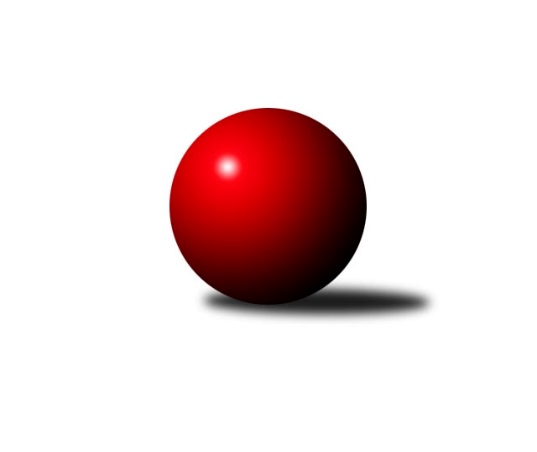 Č.21Ročník 2014/2015	26.5.2024 Krajský přebor MS 2014/2015Statistika 21. kolaTabulka družstev:		družstvo	záp	výh	rem	proh	skore	sety	průměr	body	plné	dorážka	chyby	1.	TJ Sokol Dobroslavice ˝A˝	21	15	0	6	108.0 : 60.0 	(150.0 : 102.0)	2458	30	1715	743	36.1	2.	TJ VOKD Poruba ˝A˝	21	13	1	7	103.0 : 65.0 	(147.0 : 105.0)	2455	27	1699	756	39	3.	SKK Ostrava B	21	12	1	8	96.0 : 72.0 	(138.0 : 114.0)	2461	25	1691	770	34.7	4.	TJ Spartak Bílovec ˝A˝	21	12	0	9	91.0 : 77.0 	(127.5 : 124.5)	2456	24	1696	760	35.9	5.	TJ Frenštát p.R.˝A˝	21	11	1	9	90.0 : 78.0 	(131.5 : 120.5)	2438	23	1698	740	38.9	6.	TJ Sokol Bohumín ˝B˝	21	10	1	10	85.0 : 83.0 	(126.5 : 125.5)	2411	21	1691	719	43	7.	TJ Sokol Bohumín˝C˝	21	9	3	9	84.0 : 84.0 	(125.5 : 126.5)	2444	21	1694	751	38.5	8.	TJ Opava ˝C˝	21	10	0	11	80.5 : 87.5 	(117.0 : 135.0)	2410	20	1681	729	46.1	9.	TJ Sokol Sedlnice ˝B˝	21	10	0	11	72.5 : 95.5 	(114.5 : 137.5)	2383	20	1659	724	37.6	10.	TJ VOKD Poruba ˝B˝	21	9	0	12	77.5 : 90.5 	(120.0 : 132.0)	2391	18	1683	708	47.7	11.	TJ Nový Jičín ˝A˝	21	7	2	12	72.0 : 96.0 	(121.0 : 131.0)	2399	16	1654	745	36.9	12.	TJ Unie Hlubina˝B˝	21	2	3	16	48.5 : 119.5 	(93.5 : 158.5)	2342	7	1660	682	51.2Tabulka doma:		družstvo	záp	výh	rem	proh	skore	sety	průměr	body	maximum	minimum	1.	TJ Sokol Sedlnice ˝B˝	11	9	0	2	57.5 : 30.5 	(74.0 : 58.0)	2465	18	2542	2362	2.	TJ VOKD Poruba ˝A˝	10	8	0	2	58.0 : 22.0 	(77.0 : 43.0)	2455	16	2517	2411	3.	TJ Sokol Dobroslavice ˝A˝	10	8	0	2	55.0 : 25.0 	(71.5 : 48.5)	2413	16	2466	2349	4.	SKK Ostrava B	11	8	0	3	58.0 : 30.0 	(76.5 : 55.5)	2401	16	2487	2307	5.	TJ Frenštát p.R.˝A˝	11	7	1	3	54.0 : 34.0 	(75.5 : 56.5)	2489	15	2598	2398	6.	TJ Spartak Bílovec ˝A˝	10	7	0	3	53.0 : 27.0 	(69.5 : 50.5)	2544	14	2645	2408	7.	TJ Sokol Bohumín˝C˝	10	6	2	2	48.0 : 32.0 	(63.0 : 57.0)	2497	14	2568	2425	8.	TJ Sokol Bohumín ˝B˝	11	7	0	4	55.0 : 33.0 	(75.5 : 56.5)	2483	14	2569	2407	9.	TJ Opava ˝C˝	10	6	0	4	45.0 : 35.0 	(60.0 : 60.0)	2505	12	2593	2417	10.	TJ Nový Jičín ˝A˝	11	5	1	5	43.5 : 44.5 	(69.5 : 62.5)	2462	11	2519	2408	11.	TJ VOKD Poruba ˝B˝	10	4	0	6	39.5 : 40.5 	(59.0 : 61.0)	2380	8	2484	2290	12.	TJ Unie Hlubina˝B˝	11	2	2	7	35.5 : 52.5 	(59.5 : 72.5)	2433	6	2512	2363Tabulka venku:		družstvo	záp	výh	rem	proh	skore	sety	průměr	body	maximum	minimum	1.	TJ Sokol Dobroslavice ˝A˝	11	7	0	4	53.0 : 35.0 	(78.5 : 53.5)	2463	14	2520	2403	2.	TJ VOKD Poruba ˝A˝	11	5	1	5	45.0 : 43.0 	(70.0 : 62.0)	2457	11	2517	2353	3.	TJ VOKD Poruba ˝B˝	11	5	0	6	38.0 : 50.0 	(61.0 : 71.0)	2398	10	2506	2298	4.	TJ Spartak Bílovec ˝A˝	11	5	0	6	38.0 : 50.0 	(58.0 : 74.0)	2446	10	2575	2261	5.	SKK Ostrava B	10	4	1	5	38.0 : 42.0 	(61.5 : 58.5)	2468	9	2582	2386	6.	TJ Frenštát p.R.˝A˝	10	4	0	6	36.0 : 44.0 	(56.0 : 64.0)	2431	8	2563	2302	7.	TJ Opava ˝C˝	11	4	0	7	35.5 : 52.5 	(57.0 : 75.0)	2400	8	2517	2282	8.	TJ Sokol Bohumín ˝B˝	10	3	1	6	30.0 : 50.0 	(51.0 : 69.0)	2418	7	2559	2291	9.	TJ Sokol Bohumín˝C˝	11	3	1	7	36.0 : 52.0 	(62.5 : 69.5)	2445	7	2609	2293	10.	TJ Nový Jičín ˝A˝	10	2	1	7	28.5 : 51.5 	(51.5 : 68.5)	2392	5	2586	2274	11.	TJ Sokol Sedlnice ˝B˝	10	1	0	9	15.0 : 65.0 	(40.5 : 79.5)	2373	2	2493	2278	12.	TJ Unie Hlubina˝B˝	10	0	1	9	13.0 : 67.0 	(34.0 : 86.0)	2332	1	2407	2214Tabulka podzimní části:		družstvo	záp	výh	rem	proh	skore	sety	průměr	body	doma	venku	1.	TJ Sokol Dobroslavice ˝A˝	12	8	0	4	59.5 : 36.5 	(84.0 : 60.0)	2447	16 	5 	0 	1 	3 	0 	3	2.	SKK Ostrava B	12	8	0	4	59.0 : 37.0 	(84.5 : 59.5)	2461	16 	4 	0 	2 	4 	0 	2	3.	TJ VOKD Poruba ˝A˝	12	7	1	4	58.0 : 38.0 	(82.5 : 61.5)	2456	15 	4 	0 	2 	3 	1 	2	4.	TJ Frenštát p.R.˝A˝	12	7	0	5	55.0 : 41.0 	(76.5 : 67.5)	2451	14 	4 	0 	2 	3 	0 	3	5.	TJ Nový Jičín ˝A˝	12	6	1	5	48.0 : 48.0 	(75.5 : 68.5)	2437	13 	4 	0 	2 	2 	1 	3	6.	TJ Sokol Bohumín˝C˝	12	5	2	5	50.0 : 46.0 	(68.5 : 75.5)	2428	12 	4 	2 	0 	1 	0 	5	7.	TJ Sokol Bohumín ˝B˝	12	6	0	6	49.0 : 47.0 	(67.5 : 76.5)	2413	12 	4 	0 	2 	2 	0 	4	8.	TJ Sokol Sedlnice ˝B˝	12	6	0	6	42.0 : 54.0 	(63.5 : 80.5)	2397	12 	5 	0 	1 	1 	0 	5	9.	TJ VOKD Poruba ˝B˝	12	5	0	7	44.5 : 51.5 	(72.5 : 71.5)	2416	10 	3 	0 	3 	2 	0 	4	10.	TJ Spartak Bílovec ˝A˝	12	5	0	7	42.5 : 53.5 	(70.5 : 73.5)	2466	10 	4 	0 	2 	1 	0 	5	11.	TJ Opava ˝C˝	12	5	0	7	41.0 : 55.0 	(65.5 : 78.5)	2394	10 	4 	0 	2 	1 	0 	5	12.	TJ Unie Hlubina˝B˝	12	2	0	10	27.5 : 68.5 	(53.0 : 91.0)	2325	4 	2 	0 	4 	0 	0 	6Tabulka jarní části:		družstvo	záp	výh	rem	proh	skore	sety	průměr	body	doma	venku	1.	TJ Sokol Dobroslavice ˝A˝	9	7	0	2	48.5 : 23.5 	(66.0 : 42.0)	2460	14 	3 	0 	1 	4 	0 	1 	2.	TJ Spartak Bílovec ˝A˝	9	7	0	2	48.5 : 23.5 	(57.0 : 51.0)	2466	14 	3 	0 	1 	4 	0 	1 	3.	TJ VOKD Poruba ˝A˝	9	6	0	3	45.0 : 27.0 	(64.5 : 43.5)	2456	12 	4 	0 	0 	2 	0 	3 	4.	TJ Opava ˝C˝	9	5	0	4	39.5 : 32.5 	(51.5 : 56.5)	2438	10 	2 	0 	2 	3 	0 	2 	5.	SKK Ostrava B	9	4	1	4	37.0 : 35.0 	(53.5 : 54.5)	2431	9 	4 	0 	1 	0 	1 	3 	6.	TJ Sokol Bohumín ˝B˝	9	4	1	4	36.0 : 36.0 	(59.0 : 49.0)	2427	9 	3 	0 	2 	1 	1 	2 	7.	TJ Frenštát p.R.˝A˝	9	4	1	4	35.0 : 37.0 	(55.0 : 53.0)	2426	9 	3 	1 	1 	1 	0 	3 	8.	TJ Sokol Bohumín˝C˝	9	4	1	4	34.0 : 38.0 	(57.0 : 51.0)	2475	9 	2 	0 	2 	2 	1 	2 	9.	TJ VOKD Poruba ˝B˝	9	4	0	5	33.0 : 39.0 	(47.5 : 60.5)	2373	8 	1 	0 	3 	3 	0 	2 	10.	TJ Sokol Sedlnice ˝B˝	9	4	0	5	30.5 : 41.5 	(51.0 : 57.0)	2403	8 	4 	0 	1 	0 	0 	4 	11.	TJ Nový Jičín ˝A˝	9	1	1	7	24.0 : 48.0 	(45.5 : 62.5)	2359	3 	1 	1 	3 	0 	0 	4 	12.	TJ Unie Hlubina˝B˝	9	0	3	6	21.0 : 51.0 	(40.5 : 67.5)	2361	3 	0 	2 	3 	0 	1 	3 Zisk bodů pro družstvo:		jméno hráče	družstvo	body	zápasy	v %	dílčí body	sety	v %	1.	Petr Číž 	TJ Sokol Dobroslavice ˝A˝ 	16	/	21	(76%)	30	/	42	(71%)	2.	Lubomír Richter 	TJ Sokol Bohumín˝C˝ 	15	/	20	(75%)	26.5	/	40	(66%)	3.	Rostislav Kletenský 	TJ Sokol Sedlnice ˝B˝ 	15	/	21	(71%)	29	/	42	(69%)	4.	Petr Bábíček 	TJ Frenštát p.R.˝A˝ 	14	/	17	(82%)	22.5	/	34	(66%)	5.	Karel Šnajdárek 	TJ Spartak Bílovec ˝A˝ 	14	/	18	(78%)	21	/	36	(58%)	6.	Ladislav Petr 	TJ Frenštát p.R.˝A˝ 	14	/	19	(74%)	26.5	/	38	(70%)	7.	Daneš Šodek 	SKK Ostrava B 	14	/	20	(70%)	23	/	40	(58%)	8.	Karel Ridl 	TJ Sokol Dobroslavice ˝A˝ 	13.5	/	18	(75%)	23	/	36	(64%)	9.	René Gazdík 	TJ Sokol Dobroslavice ˝A˝ 	13	/	15	(87%)	22	/	30	(73%)	10.	Michal Pavič 	TJ Nový Jičín ˝A˝ 	13	/	18	(72%)	28.5	/	36	(79%)	11.	Jozef Kuzma 	TJ Sokol Bohumín˝C˝ 	13	/	18	(72%)	20	/	36	(56%)	12.	Martin Skopal 	TJ VOKD Poruba ˝A˝ 	12.5	/	18	(69%)	27	/	36	(75%)	13.	Richard Šimek 	TJ VOKD Poruba ˝B˝ 	12.5	/	21	(60%)	27.5	/	42	(65%)	14.	Radek Škarka 	TJ Nový Jičín ˝A˝ 	12	/	17	(71%)	23	/	34	(68%)	15.	Rudolf Tvrdoň 	TJ Opava ˝C˝ 	11.5	/	20	(58%)	20.5	/	40	(51%)	16.	Břetislav Mrkvica 	TJ VOKD Poruba ˝A˝ 	11	/	14	(79%)	20.5	/	28	(73%)	17.	Pavel Kovalčík 	TJ Opava ˝C˝ 	11	/	16	(69%)	20	/	32	(63%)	18.	Roman Klímek 	TJ VOKD Poruba ˝B˝ 	11	/	17	(65%)	19.5	/	34	(57%)	19.	Jan Pavlosek 	SKK Ostrava B 	11	/	18	(61%)	21	/	36	(58%)	20.	Jan Míka 	TJ VOKD Poruba ˝A˝ 	11	/	18	(61%)	20	/	36	(56%)	21.	Jaromír Piska 	TJ Sokol Bohumín ˝B˝ 	11	/	20	(55%)	21.5	/	40	(54%)	22.	Jan Stuš 	TJ Sokol Bohumín ˝B˝ 	11	/	20	(55%)	20.5	/	40	(51%)	23.	Jan Žídek 	TJ VOKD Poruba ˝A˝ 	10	/	15	(67%)	19.5	/	30	(65%)	24.	Ivo Kovářík 	TJ Sokol Dobroslavice ˝A˝ 	10	/	15	(67%)	16	/	30	(53%)	25.	Michal Blažek 	TJ Opava ˝C˝ 	10	/	16	(63%)	20	/	32	(63%)	26.	Karel Kuchař 	TJ Sokol Dobroslavice ˝A˝ 	10	/	17	(59%)	21.5	/	34	(63%)	27.	Vladimír Štacha 	TJ Spartak Bílovec ˝A˝ 	10	/	17	(59%)	20.5	/	34	(60%)	28.	Milan Binar 	TJ Spartak Bílovec ˝A˝ 	10	/	17	(59%)	19.5	/	34	(57%)	29.	David Binar 	TJ Spartak Bílovec ˝A˝ 	10	/	18	(56%)	19.5	/	36	(54%)	30.	Libor Krajčí 	TJ Sokol Bohumín ˝B˝ 	10	/	20	(50%)	22	/	40	(55%)	31.	Jaroslav Petr 	TJ Frenštát p.R.˝A˝ 	10	/	21	(48%)	21	/	42	(50%)	32.	Jiří Madecký 	TJ Nový Jičín ˝A˝ 	10	/	21	(48%)	20.5	/	42	(49%)	33.	Jan Zaškolný 	TJ Sokol Bohumín˝C˝ 	10	/	21	(48%)	18	/	42	(43%)	34.	Dalibor Hamrozy 	TJ Sokol Bohumín ˝B˝ 	9	/	10	(90%)	17	/	20	(85%)	35.	Pavel Hrabec 	TJ VOKD Poruba ˝A˝ 	9	/	12	(75%)	15	/	24	(63%)	36.	Jaroslav Hrabuška 	TJ VOKD Poruba ˝B˝ 	9	/	14	(64%)	16	/	28	(57%)	37.	Tomáš Polášek 	SKK Ostrava B 	9	/	16	(56%)	18	/	32	(56%)	38.	Josef Kyjovský 	TJ Unie Hlubina˝B˝ 	9	/	17	(53%)	17	/	34	(50%)	39.	Libor Žíla 	TJ VOKD Poruba ˝B˝ 	9	/	18	(50%)	18	/	36	(50%)	40.	Martina Honlová 	TJ Sokol Bohumín˝C˝ 	9	/	19	(47%)	19	/	38	(50%)	41.	Jiří Petr 	TJ Frenštát p.R.˝A˝ 	9	/	19	(47%)	18.5	/	38	(49%)	42.	Jaroslav Klus 	TJ Sokol Bohumín ˝B˝ 	9	/	21	(43%)	17.5	/	42	(42%)	43.	Pavel Krompolc 	TJ Unie Hlubina˝B˝ 	8.5	/	15	(57%)	17	/	30	(57%)	44.	Petr Oravec 	TJ VOKD Poruba ˝A˝ 	8.5	/	17	(50%)	16.5	/	34	(49%)	45.	Lada Péli 	TJ Sokol Bohumín ˝B˝ 	8	/	13	(62%)	16	/	26	(62%)	46.	Miroslav Složil 	SKK Ostrava B 	8	/	15	(53%)	18	/	30	(60%)	47.	Lucie Bogdanowiczová 	TJ Sokol Bohumín˝C˝ 	8	/	15	(53%)	16	/	30	(53%)	48.	Barbora Janyšková 	TJ Sokol Sedlnice ˝B˝ 	8	/	18	(44%)	18	/	36	(50%)	49.	Milan Kučera 	TJ Frenštát p.R.˝A˝ 	8	/	18	(44%)	17.5	/	36	(49%)	50.	Dana Lamichová 	TJ Opava ˝C˝ 	8	/	19	(42%)	15.5	/	38	(41%)	51.	Zdeněk Bordovský 	TJ Frenštát p.R.˝A˝ 	8	/	20	(40%)	17.5	/	40	(44%)	52.	Adéla Sobotíková 	TJ Sokol Sedlnice ˝B˝ 	7.5	/	16	(47%)	16.5	/	32	(52%)	53.	Vojtěch Turlej 	TJ VOKD Poruba ˝B˝ 	7.5	/	16	(47%)	16	/	32	(50%)	54.	Jan Polášek 	SKK Ostrava B 	7	/	10	(70%)	11.5	/	20	(58%)	55.	Václav Boháčík 	TJ VOKD Poruba ˝A˝ 	7	/	10	(70%)	10	/	20	(50%)	56.	Michal Blinka 	SKK Ostrava B 	7	/	11	(64%)	13.5	/	22	(61%)	57.	Lenka Pouchlá 	SKK Ostrava B 	7	/	16	(44%)	16	/	32	(50%)	58.	Libor Jurečka 	TJ Nový Jičín ˝A˝ 	7	/	16	(44%)	15	/	32	(47%)	59.	Michaela Tobolová 	TJ Sokol Sedlnice ˝B˝ 	7	/	18	(39%)	16	/	36	(44%)	60.	Renáta Janyšková 	TJ Sokol Sedlnice ˝B˝ 	7	/	18	(39%)	12	/	36	(33%)	61.	Libor Veselý 	TJ Sokol Dobroslavice ˝A˝ 	6.5	/	13	(50%)	13.5	/	26	(52%)	62.	Tomáš Binar 	TJ Spartak Bílovec ˝A˝ 	6.5	/	14	(46%)	13.5	/	28	(48%)	63.	Filip Sýkora 	TJ Spartak Bílovec ˝A˝ 	6.5	/	15	(43%)	14.5	/	30	(48%)	64.	Jan Petrovič 	TJ Unie Hlubina˝B˝ 	6.5	/	15	(43%)	9	/	30	(30%)	65.	Petr Basta 	TJ VOKD Poruba ˝A˝ 	6	/	8	(75%)	12.5	/	16	(78%)	66.	Pavel Plaček 	TJ Sokol Bohumín˝C˝ 	6	/	16	(38%)	14	/	32	(44%)	67.	Stanislav Brejcha 	TJ Sokol Sedlnice ˝B˝ 	6	/	17	(35%)	17	/	34	(50%)	68.	Zdeněk Kuna 	SKK Ostrava B 	5	/	10	(50%)	9	/	20	(45%)	69.	Ivana Volná 	TJ Nový Jičín ˝A˝ 	5	/	13	(38%)	9	/	26	(35%)	70.	Martin Třečák 	TJ Sokol Dobroslavice ˝A˝ 	5	/	14	(36%)	13	/	28	(46%)	71.	Michal Bezruč 	TJ VOKD Poruba ˝A˝ 	5	/	14	(36%)	10	/	28	(36%)	72.	Antonín Chalcář 	TJ VOKD Poruba ˝B˝ 	5	/	14	(36%)	10	/	28	(36%)	73.	Jana Tvrdoňová 	TJ Opava ˝C˝ 	5	/	16	(31%)	15	/	32	(47%)	74.	Antonín Fabík 	TJ Spartak Bílovec ˝A˝ 	5	/	16	(31%)	13	/	32	(41%)	75.	Josef Hájek 	TJ Unie Hlubina˝B˝ 	5	/	16	(31%)	11.5	/	32	(36%)	76.	Jan Pospěch 	TJ Nový Jičín ˝A˝ 	5	/	17	(29%)	14.5	/	34	(43%)	77.	Kamila Vichrová 	TJ Sokol Bohumín ˝B˝ 	5	/	18	(28%)	9	/	36	(25%)	78.	Roman Grüner 	TJ Unie Hlubina˝B˝ 	4.5	/	17	(26%)	12	/	34	(35%)	79.	Pavel Šmydke 	TJ Spartak Bílovec ˝A˝ 	4	/	9	(44%)	5	/	18	(28%)	80.	Lukáš Trojek 	TJ VOKD Poruba ˝B˝ 	4	/	14	(29%)	6	/	28	(21%)	81.	Alfréd Hermann 	TJ Sokol Bohumín˝C˝ 	4	/	16	(25%)	12	/	32	(38%)	82.	Tomáš Binek 	TJ Frenštát p.R.˝A˝ 	3	/	5	(60%)	5	/	10	(50%)	83.	Lumír Kocián 	TJ Sokol Dobroslavice ˝A˝ 	3	/	7	(43%)	7	/	14	(50%)	84.	Tomáš Kubát 	SKK Ostrava B 	2	/	2	(100%)	4	/	4	(100%)	85.	Radmila Pastvová 	TJ Unie Hlubina˝B˝ 	2	/	3	(67%)	5	/	6	(83%)	86.	Petr Wolf 	TJ Opava ˝C˝ 	2	/	3	(67%)	4	/	6	(67%)	87.	Mariusz Gierczak 	TJ Opava ˝C˝ 	2	/	4	(50%)	2	/	8	(25%)	88.	Petr Schwalbe 	TJ Opava ˝C˝ 	2	/	15	(13%)	6	/	30	(20%)	89.	Josef Klapetek 	TJ Opava ˝C˝ 	1	/	1	(100%)	2	/	2	(100%)	90.	Rostislav Klazar 	TJ Spartak Bílovec ˝A˝ 	1	/	1	(100%)	1	/	2	(50%)	91.	Jiří Břeska 	TJ Unie Hlubina˝B˝ 	1	/	1	(100%)	1	/	2	(50%)	92.	Lukáš Koliba 	TJ Sokol Sedlnice ˝B˝ 	1	/	1	(100%)	1	/	2	(50%)	93.	Václav Rábl 	TJ Unie Hlubina˝B˝ 	1	/	1	(100%)	1	/	2	(50%)	94.	Martin Grejcar 	TJ Frenštát p.R.˝A˝ 	1	/	2	(50%)	2	/	4	(50%)	95.	Eva Marková 	TJ Unie Hlubina˝B˝ 	1	/	2	(50%)	2	/	4	(50%)	96.	Milan Franer 	TJ Opava ˝C˝ 	1	/	2	(50%)	1	/	4	(25%)	97.	Hana Vlčková 	TJ Unie Hlubina˝B˝ 	1	/	3	(33%)	4	/	6	(67%)	98.	Karol Nitka 	TJ Sokol Bohumín ˝B˝ 	1	/	3	(33%)	2	/	6	(33%)	99.	Rostislav Bareš 	TJ VOKD Poruba ˝A˝ 	1	/	4	(25%)	2	/	8	(25%)	100.	Josef Schwarz 	TJ Sokol Dobroslavice ˝A˝ 	1	/	6	(17%)	4	/	12	(33%)	101.	Radek Chovanec 	TJ Nový Jičín ˝A˝ 	1	/	7	(14%)	4	/	14	(29%)	102.	David Juřica 	TJ Sokol Sedlnice ˝B˝ 	1	/	7	(14%)	3	/	14	(21%)	103.	Lubomír Jančar 	TJ Unie Hlubina˝B˝ 	1	/	7	(14%)	2	/	14	(14%)	104.	Martin Ferenčík 	TJ Unie Hlubina˝B˝ 	1	/	8	(13%)	5	/	16	(31%)	105.	Helena Martinčáková 	TJ VOKD Poruba ˝B˝ 	1	/	10	(10%)	6	/	20	(30%)	106.	Petr Foniok 	TJ Unie Hlubina˝B˝ 	1	/	16	(6%)	4	/	32	(13%)	107.	Zdeněk Mžik 	TJ VOKD Poruba ˝B˝ 	0.5	/	1	(50%)	1	/	2	(50%)	108.	Ján Pelikán 	TJ Nový Jičín ˝A˝ 	0.5	/	7	(7%)	3	/	14	(21%)	109.	Václav Kladiva 	TJ Sokol Bohumín ˝B˝ 	0	/	1	(0%)	1	/	2	(50%)	110.	Rudolf Riezner 	TJ Unie Hlubina˝B˝ 	0	/	1	(0%)	1	/	2	(50%)	111.	Miroslav Heczko 	SKK Ostrava B 	0	/	1	(0%)	1	/	2	(50%)	112.	Miroslav Koloděj 	SKK Ostrava B 	0	/	1	(0%)	1	/	2	(50%)	113.	Ladislav Míka 	TJ VOKD Poruba ˝A˝ 	0	/	1	(0%)	1	/	2	(50%)	114.	Libor Pšenica 	TJ Unie Hlubina˝B˝ 	0	/	1	(0%)	1	/	2	(50%)	115.	Tomáš Polášek 	TJ Nový Jičín ˝A˝ 	0	/	1	(0%)	0.5	/	2	(25%)	116.	Pavel Hedvíček 	TJ Frenštát p.R.˝A˝ 	0	/	1	(0%)	0	/	2	(0%)	117.	Rostislav Hrbáč 	SKK Ostrava B 	0	/	1	(0%)	0	/	2	(0%)	118.	Pavel Jašek 	TJ Opava ˝C˝ 	0	/	1	(0%)	0	/	2	(0%)	119.	Jiří Koloděj 	SKK Ostrava B 	0	/	1	(0%)	0	/	2	(0%)	120.	Zdeněk Hebda 	TJ VOKD Poruba ˝B˝ 	0	/	1	(0%)	0	/	2	(0%)	121.	Dominik Bracek 	TJ Opava ˝C˝ 	0	/	1	(0%)	0	/	2	(0%)	122.	Jan Kohutek 	TJ Sokol Bohumín˝C˝ 	0	/	1	(0%)	0	/	2	(0%)	123.	Miroslav Futerko 	SKK Ostrava B 	0	/	2	(0%)	2	/	4	(50%)	124.	Jaroslav Kecskés 	TJ Unie Hlubina˝B˝ 	0	/	2	(0%)	1	/	4	(25%)	125.	Lubomír Škrobánek 	TJ Opava ˝C˝ 	0	/	2	(0%)	1	/	4	(25%)	126.	Eva Telčerová 	TJ Nový Jičín ˝A˝ 	0	/	3	(0%)	0	/	6	(0%)	127.	Miroslav Makový 	TJ Frenštát p.R.˝A˝ 	0	/	4	(0%)	1	/	8	(13%)	128.	David Mrkvica 	TJ Sokol Sedlnice ˝B˝ 	0	/	6	(0%)	2	/	12	(17%)Průměry na kuželnách:		kuželna	průměr	plné	dorážka	chyby	výkon na hráče	1.	TJ Spartak Bílovec, 1-2	2516	1736	780	35.3	(419.4)	2.	TJ Opava, 1-4	2486	1716	770	44.5	(414.4)	3.	TJ Sokol Bohumín, 1-4	2471	1724	746	44.0	(411.9)	4.	Sokol Frenštát pod Radhoštěm, 1-2	2457	1699	757	38.3	(409.5)	5.	TJ Nový Jičín, 1-4	2454	1700	754	32.9	(409.1)	6.	TJ Unie Hlubina, 1-2	2446	1707	739	40.4	(407.7)	7.	TJ Sokol Sedlnice, 1-2	2433	1674	759	38.4	(405.6)	8.	TJ VOKD Poruba, 1-4	2384	1672	712	48.1	(397.5)	9.	TJ Sokol Dobroslavice, 1-2	2377	1657	720	38.1	(396.2)	10.	SKK Ostrava, 1-2	2374	1649	725	35.2	(395.8)Nejlepší výkony na kuželnách:TJ Spartak Bílovec, 1-2TJ Spartak Bílovec ˝A˝	2645	15. kolo	Karel Šnajdárek 	TJ Spartak Bílovec ˝A˝	492	13. koloTJ Sokol Bohumín˝C˝	2609	18. kolo	Michal Pavič 	TJ Nový Jičín ˝A˝	492	8. koloTJ Spartak Bílovec ˝A˝	2606	5. kolo	Jan Zaškolný 	TJ Sokol Bohumín˝C˝	485	18. koloTJ Spartak Bílovec ˝A˝	2594	20. kolo	Karel Šnajdárek 	TJ Spartak Bílovec ˝A˝	481	15. koloTJ Nový Jičín ˝A˝	2586	8. kolo	Karel Šnajdárek 	TJ Spartak Bílovec ˝A˝	470	1. koloTJ Spartak Bílovec ˝A˝	2582	13. kolo	Petr Wolf 	TJ Opava ˝C˝	462	15. koloTJ Spartak Bílovec ˝A˝	2549	18. kolo	Martina Honlová 	TJ Sokol Bohumín˝C˝	455	18. koloTJ Spartak Bílovec ˝A˝	2533	8. kolo	Radek Škarka 	TJ Nový Jičín ˝A˝	455	8. koloTJ Spartak Bílovec ˝A˝	2525	10. kolo	Vladimír Štacha 	TJ Spartak Bílovec ˝A˝	449	1. koloTJ Opava ˝C˝	2517	15. kolo	Ladislav Petr 	TJ Frenštát p.R.˝A˝	447	10. koloTJ Opava, 1-4TJ Opava ˝C˝	2593	10. kolo	David Binar 	TJ Spartak Bílovec ˝A˝	472	4. koloTJ Opava ˝C˝	2580	6. kolo	Michal Blažek 	TJ Opava ˝C˝	466	10. koloTJ Opava ˝C˝	2579	4. kolo	Dana Lamichová 	TJ Opava ˝C˝	464	20. koloTJ Spartak Bílovec ˝A˝	2575	4. kolo	Rudolf Tvrdoň 	TJ Opava ˝C˝	462	4. koloTJ VOKD Poruba ˝A˝	2517	13. kolo	Libor Žíla 	TJ VOKD Poruba ˝B˝	461	3. koloTJ Sokol Bohumín˝C˝	2515	6. kolo	Karel Šnajdárek 	TJ Spartak Bílovec ˝A˝	456	4. koloTJ Opava ˝C˝	2503	20. kolo	Pavel Kovalčík 	TJ Opava ˝C˝	455	3. koloTJ Sokol Bohumín ˝B˝	2502	1. kolo	Rudolf Tvrdoň 	TJ Opava ˝C˝	454	10. koloTJ Sokol Dobroslavice ˝A˝	2501	16. kolo	Dana Lamichová 	TJ Opava ˝C˝	450	6. koloTJ Opava ˝C˝	2493	1. kolo	Michal Blažek 	TJ Opava ˝C˝	449	13. koloTJ Sokol Bohumín, 1-4TJ Sokol Bohumín ˝B˝	2569	16. kolo	Libor Krajčí 	TJ Sokol Bohumín ˝B˝	476	16. koloTJ Sokol Bohumín˝C˝	2568	3. kolo	Michal Pavič 	TJ Nový Jičín ˝A˝	472	10. koloTJ Sokol Bohumín˝C˝	2562	19. kolo	Martin Skopal 	TJ VOKD Poruba ˝A˝	470	5. koloTJ Sokol Bohumín ˝B˝	2559	15. kolo	Zdeněk Kuna 	SKK Ostrava B	470	8. koloTJ Sokol Bohumín ˝B˝	2542	2. kolo	Rostislav Kletenský 	TJ Sokol Sedlnice ˝B˝	460	3. koloTJ Sokol Bohumín ˝B˝	2521	6. kolo	Libor Krajčí 	TJ Sokol Bohumín ˝B˝	459	20. koloTJ Sokol Dobroslavice ˝A˝	2520	19. kolo	Jozef Kuzma 	TJ Sokol Bohumín˝C˝	455	13. koloTJ Opava ˝C˝	2517	17. kolo	Jaromír Piska 	TJ Sokol Bohumín ˝B˝	454	2. koloTJ VOKD Poruba ˝A˝	2515	5. kolo	Libor Krajčí 	TJ Sokol Bohumín ˝B˝	453	8. koloTJ Sokol Bohumín ˝B˝	2514	20. kolo	Jan Zaškolný 	TJ Sokol Bohumín˝C˝	453	9. koloSokol Frenštát pod Radhoštěm, 1-2TJ Frenštát p.R.˝A˝	2598	12. kolo	Lenka Pouchlá 	SKK Ostrava B	475	5. koloSKK Ostrava B	2582	5. kolo	Rudolf Tvrdoň 	TJ Opava ˝C˝	466	9. koloTJ Frenštát p.R.˝A˝	2575	15. kolo	Jozef Kuzma 	TJ Sokol Bohumín˝C˝	461	12. koloTJ Spartak Bílovec ˝A˝	2535	21. kolo	Miroslav Makový 	TJ Frenštát p.R.˝A˝	460	12. koloTJ Frenštát p.R.˝A˝	2533	21. kolo	Ladislav Petr 	TJ Frenštát p.R.˝A˝	458	19. koloTJ Frenštát p.R.˝A˝	2519	7. kolo	Ladislav Petr 	TJ Frenštát p.R.˝A˝	456	15. koloTJ Frenštát p.R.˝A˝	2512	17. kolo	Ladislav Petr 	TJ Frenštát p.R.˝A˝	456	11. koloTJ Frenštát p.R.˝A˝	2508	5. kolo	Ladislav Petr 	TJ Frenštát p.R.˝A˝	451	17. koloTJ Sokol Bohumín˝C˝	2482	12. kolo	Ladislav Petr 	TJ Frenštát p.R.˝A˝	451	12. koloTJ Frenštát p.R.˝A˝	2478	19. kolo	Ladislav Petr 	TJ Frenštát p.R.˝A˝	448	7. koloTJ Nový Jičín, 1-4TJ Nový Jičín ˝A˝	2519	15. kolo	Petr Bábíček 	TJ Frenštát p.R.˝A˝	461	13. koloTJ VOKD Poruba ˝A˝	2517	17. kolo	Michal Pavič 	TJ Nový Jičín ˝A˝	461	21. koloTJ Nový Jičín ˝A˝	2513	9. kolo	Michal Pavič 	TJ Nový Jičín ˝A˝	457	9. koloTJ Nový Jičín ˝A˝	2513	1. kolo	Pavel Hrabec 	TJ VOKD Poruba ˝A˝	456	17. koloTJ Sokol Dobroslavice ˝A˝	2509	9. kolo	Michal Pavič 	TJ Nový Jičín ˝A˝	456	3. koloTJ Frenštát p.R.˝A˝	2496	13. kolo	Michal Pavič 	TJ Nový Jičín ˝A˝	449	17. koloTJ Nový Jičín ˝A˝	2477	13. kolo	Michal Pavič 	TJ Nový Jičín ˝A˝	446	13. koloTJ Sokol Bohumín ˝B˝	2472	5. kolo	Josef Kyjovský 	TJ Unie Hlubina˝B˝	445	1. koloTJ Opava ˝C˝	2461	7. kolo	Radek Škarka 	TJ Nový Jičín ˝A˝	444	7. koloTJ Nový Jičín ˝A˝	2461	5. kolo	Jiří Madecký 	TJ Nový Jičín ˝A˝	444	17. koloTJ Unie Hlubina, 1-2TJ Frenštát p.R.˝A˝	2563	3. kolo	Petr Wolf 	TJ Opava ˝C˝	461	19. koloSKK Ostrava B	2537	15. kolo	David Binar 	TJ Spartak Bílovec ˝A˝	447	9. koloTJ Nový Jičín ˝A˝	2513	12. kolo	Radmila Pastvová 	TJ Unie Hlubina˝B˝	446	13. koloTJ Unie Hlubina˝B˝	2512	15. kolo	Radek Škarka 	TJ Nový Jičín ˝A˝	445	12. koloTJ Sokol Sedlnice ˝B˝	2479	5. kolo	Roman Grüner 	TJ Unie Hlubina˝B˝	445	11. koloTJ Unie Hlubina˝B˝	2475	11. kolo	Josef Kyjovský 	TJ Unie Hlubina˝B˝	442	15. koloTJ Sokol Dobroslavice ˝A˝	2473	21. kolo	Milan Kučera 	TJ Frenštát p.R.˝A˝	442	3. koloTJ Spartak Bílovec ˝A˝	2473	9. kolo	Jan Petrovič 	TJ Unie Hlubina˝B˝	442	9. koloTJ Unie Hlubina˝B˝	2462	9. kolo	Pavel Krompolc 	TJ Unie Hlubina˝B˝	441	19. koloTJ Unie Hlubina˝B˝	2458	5. kolo	Jiří Madecký 	TJ Nový Jičín ˝A˝	440	12. koloTJ Sokol Sedlnice, 1-2TJ Sokol Sedlnice ˝B˝	2542	11. kolo	Petr Číž 	TJ Sokol Dobroslavice ˝A˝	464	2. koloTJ Sokol Sedlnice ˝B˝	2516	21. kolo	Rostislav Kletenský 	TJ Sokol Sedlnice ˝B˝	455	2. koloTJ Sokol Sedlnice ˝B˝	2507	9. kolo	Rostislav Kletenský 	TJ Sokol Sedlnice ˝B˝	454	9. koloTJ Sokol Sedlnice ˝B˝	2481	18. kolo	Barbora Janyšková 	TJ Sokol Sedlnice ˝B˝	450	2. koloTJ Sokol Sedlnice ˝B˝	2477	2. kolo	Rostislav Kletenský 	TJ Sokol Sedlnice ˝B˝	450	14. koloTJ Sokol Sedlnice ˝B˝	2470	12. kolo	Rostislav Kletenský 	TJ Sokol Sedlnice ˝B˝	449	21. koloTJ Sokol Sedlnice ˝B˝	2468	4. kolo	Rostislav Kletenský 	TJ Sokol Sedlnice ˝B˝	448	12. koloTJ Sokol Bohumín˝C˝	2463	14. kolo	Václav Rábl 	TJ Unie Hlubina˝B˝	446	16. koloTJ VOKD Poruba ˝A˝	2461	21. kolo	Adéla Sobotíková 	TJ Sokol Sedlnice ˝B˝	446	4. koloSKK Ostrava B	2456	18. kolo	Rostislav Kletenský 	TJ Sokol Sedlnice ˝B˝	444	16. koloTJ VOKD Poruba, 1-4TJ VOKD Poruba ˝A˝	2517	16. kolo	Dalibor Hamrozy 	TJ Sokol Bohumín ˝B˝	455	10. koloTJ VOKD Poruba ˝A˝	2491	10. kolo	Martin Skopal 	TJ VOKD Poruba ˝A˝	450	16. koloTJ VOKD Poruba ˝A˝	2487	18. kolo	Richard Šimek 	TJ VOKD Poruba ˝B˝	449	20. koloTJ VOKD Poruba ˝B˝	2484	10. kolo	Roman Klímek 	TJ VOKD Poruba ˝B˝	448	8. koloTJ Spartak Bílovec ˝A˝	2471	16. kolo	Lukáš Trojek 	TJ VOKD Poruba ˝B˝	446	16. koloTJ VOKD Poruba ˝A˝	2469	12. kolo	Břetislav Mrkvica 	TJ VOKD Poruba ˝A˝	443	18. koloTJ VOKD Poruba ˝A˝	2458	6. kolo	Martin Skopal 	TJ VOKD Poruba ˝A˝	440	2. koloTJ VOKD Poruba ˝B˝	2455	20. kolo	Richard Šimek 	TJ VOKD Poruba ˝B˝	440	2. koloTJ Sokol Dobroslavice ˝A˝	2454	4. kolo	Ladislav Petr 	TJ Frenštát p.R.˝A˝	439	8. koloTJ VOKD Poruba ˝B˝	2451	1. kolo	Lumír Kocián 	TJ Sokol Dobroslavice ˝A˝	439	18. koloTJ Sokol Dobroslavice, 1-2TJ Sokol Dobroslavice ˝A˝	2466	15. kolo	Karel Kuchař 	TJ Sokol Dobroslavice ˝A˝	458	8. koloTJ Sokol Dobroslavice ˝A˝	2465	5. kolo	René Gazdík 	TJ Sokol Dobroslavice ˝A˝	448	7. koloTJ Sokol Dobroslavice ˝A˝	2458	8. kolo	Petr Číž 	TJ Sokol Dobroslavice ˝A˝	447	20. koloTJ Sokol Dobroslavice ˝A˝	2440	7. kolo	René Gazdík 	TJ Sokol Dobroslavice ˝A˝	442	5. koloTJ Sokol Dobroslavice ˝A˝	2432	13. kolo	Karel Ridl 	TJ Sokol Dobroslavice ˝A˝	438	1. koloSKK Ostrava B	2417	1. kolo	Petr Číž 	TJ Sokol Dobroslavice ˝A˝	437	8. koloTJ Spartak Bílovec ˝A˝	2404	17. kolo	Michal Blinka 	SKK Ostrava B	437	1. koloTJ Sokol Dobroslavice ˝A˝	2401	1. kolo	Karel Ridl 	TJ Sokol Dobroslavice ˝A˝	436	5. koloTJ Sokol Dobroslavice ˝A˝	2390	20. kolo	Milan Binar 	TJ Spartak Bílovec ˝A˝	436	17. koloTJ Sokol Dobroslavice ˝A˝	2374	10. kolo	Jan Zaškolný 	TJ Sokol Bohumín˝C˝	434	8. koloSKK Ostrava, 1-2SKK Ostrava B	2487	4. kolo	Miroslav Složil 	SKK Ostrava B	437	4. koloTJ VOKD Poruba ˝A˝	2458	9. kolo	Michal Blinka 	SKK Ostrava B	435	17. koloSKK Ostrava B	2444	7. kolo	Petr Číž 	TJ Sokol Dobroslavice ˝A˝	433	12. koloSKK Ostrava B	2440	11. kolo	Filip Sýkora 	TJ Spartak Bílovec ˝A˝	431	11. koloSKK Ostrava B	2438	16. kolo	Lenka Pouchlá 	SKK Ostrava B	431	9. koloSKK Ostrava B	2433	19. kolo	Jan Míka 	TJ VOKD Poruba ˝A˝	431	9. koloTJ Sokol Dobroslavice ˝A˝	2403	12. kolo	Daneš Šodek 	SKK Ostrava B	429	4. koloTJ Spartak Bílovec ˝A˝	2401	11. kolo	Michal Blinka 	SKK Ostrava B	428	2. koloSKK Ostrava B	2400	14. kolo	Jan Pavlosek 	SKK Ostrava B	428	16. koloSKK Ostrava B	2400	2. kolo	Zdeněk Kuna 	SKK Ostrava B	426	11. koloČetnost výsledků:	8.0 : 0.0	8x	7.5 : 0.5	1x	7.0 : 1.0	19x	6.5 : 1.5	1x	6.0 : 2.0	29x	5.5 : 2.5	2x	5.0 : 3.0	17x	4.0 : 4.0	6x	3.0 : 5.0	16x	2.0 : 6.0	21x	1.5 : 6.5	2x	1.0 : 7.0	4x